ORÇAMENTORazão Social: Nome Fantasia: Razão Social: Nome Fantasia: CNPJ: CNPJ: CNPJ: Endereço: Endereço: Endereço: Endereço: Endereço: Representante: Telefone: Telefone: Data:ItemDescrição do objetoQuant.Unid.Vr. Unit.Vr. Total01Supressão de árvores de grande porte. No perímetro urbano do município. O item remunera o fornecimento de um caminhão para remoção de vegetais e caminhão munck, ferramentas, transporte e mão-de-obra necessários para a execução dos serviços de poda e remoção do material lenhoso. Inclui-se no orçamento EPIs, deslocamento e demais itens necessários para execução do serviço.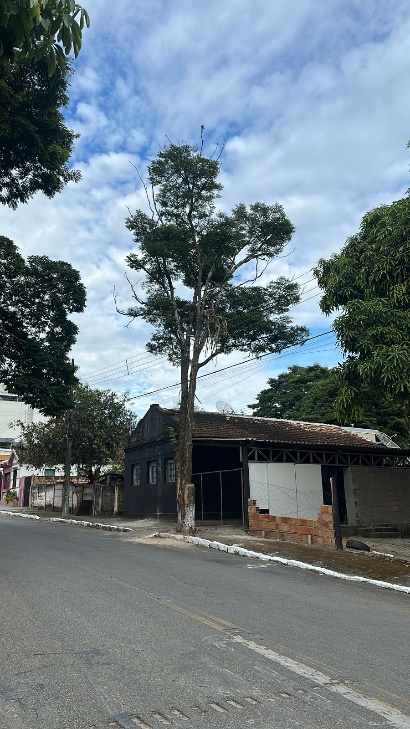 01Serviço